План урока.           Тема урока: Действия с десятичными дробями.Цели урока:  1.Обучающие: Проверить умения выполнять действия с десятичными                         дробями устно и письменно. Закрепить и проверить умение                         решать уравнения и задачи на десятичные дроби.2.Развивающие:   Развить быструю работу мысли, смекалку и внимательность.                         Развить умение говорить, развить интерес к математике.3.Воспитательные:  Воспитывать чувство дружественной атмосферы в классе и                         чувство сопереживания друг к другу.Форма проведения: Урок-соревнование                                    «Корабль к старту готов» Место проведения: кабинет информатики.Оборудование: компьютер, демонстрационная доска, печатная рабочая                           тетрадь.План урока:  1. Оргмомент;                       2. Сообщить тему урока, цели урока. Ознакомить с формой                        проведения.                       3. Загрузка космического корабля                       4.Фамилия главного конструктора.                       5. Некоторые данные о корабле.                       6. Старт корабля.                       7. Подведение итогов урока.ХОД УРОКА:  (слайд № 1) Ребята, сегодня мы проведём необычный урок. Это будет урок-соревнование. Вы все знаете, какой сегодня день. Всемирный день космонавтики.  50 лет назад с космодрома Байнонур впервые стартовала ракето-носитель «Восток» с человеком на борту. Имя этого космонавта Юрий Гагарин. Вы подготовили к этому уроку выставку рисунков.(слайд № 2).   Много народу трудилось, чтобы такой день прошел успешно. Все люди причастные к этому дню когда-то учились в школе и как вы в свои 11 лет только начинали изучать точные науки.     Наш класс разделен на команды. Прошу представиться каждой команде. И мы приступаем к мини- соревнованиям  на которых мы узнаем некоторые интересные данные непосредственно вязанные  с этим днем.  (слайд №3) И вот наступило 12 апреля 1961  день старта. Ракетоноситель установлен на стартовой площадке.  Все проверено, все системы ракеты-носителя  и космического корабля функционируют нормально. Теперь можно приступать к одной из самых ответственных операций - заправке  ракеты-носителя. Ракете необходимо оторвавшись от Земли преодолеть огромное расстояние. Специальные команды приступают к заправке топливных отсеков. А знаете ли вы каким топливом заправляются космические корабли. ?  Сколько же нужно времени, чтобы заправить ракето-носитель.?  Для этого мы предлагаем вам выполнить следующее задание. Правильно выполнив его вы получите число показывающее необходимое время для заправки. Руководители группы по выполнению задания просьба занести ответ в компьютер.(слайд №4) При выполнении задания будьте предельно внимательны внимательно вчитывайтесь в само задание. На выполнение  Отметить в таблице:Дробь большую 2,5, но меньшую 3;Самую маленькую дробь, находящуюся в промежутке от 2 до 3;Самую большую дробь а промежутке от 1 до 2;Дробь, в которой цифра повторяется несколько раз. Некоторые задания имеют несколько ответов. И за это можно получить больше баллов. Количество отмеченных чисел занести в листок учета.  Все команды успешно справились с заданием. (щелчек) Итак на всю полную заправку топливом ракетоносителем потребуется 7 часов.Команда по заправке ракетоносителя успешно справляется со своим заданием, А мы  еще раз посмотрим на ракету. Сколько мощи и совершенства сейчас предстало перед нами. Невольно возникает вопрос кто же смог создать такое. Конечно вы многие, вероятно знаете, кто является генеральным конструктором ракеты(слайд №6). Вот и его фотография вместе с Юрием Гагариным Давайте выполним следующее задание и узнаем фамилию человека, который был главным конструктором ракеты  и вдохновителем покорения космоса человеком. В ваших тетрадях три примера на все действия с десятичными дробями. При правильном решении вы расшифруете его фамилию. Руководителям групп занести в компьютер фамилию конструктора.Зашифрованная фамилия конструктора корабля(слайд7)Все команды    успешно справились с заданием. Вы молодцы.  Теперь  мы точно  знаем фамилию генерального конструктора.  И  перед нами встает следующий  вопрос. Сколько космических скоростей вы знаете? Для конструкторов было очень   важно выбрать нужную скорость для ракетоносителя.  И вот почему.1 космическая скорость (слайд № 8). Тело становится искусственным спутником Земли и вращается по круговой орбите становясь искусственным спутником Земли.(слайд № 8). Вторая космическая скорость. (слайд № 9)Имея такую скорость тело может передвигаться в пределах солнечной системы. Но вылететь за ее пределы не может. Оно попадает в поле тяготения Солнца и превращается в его спутник.  Третья космическая скорость. (слайд № 10).  Тело может покинуть пределы Солнечной системы и улететь в безбрежные дали звездного пространства.Нам нужно решить три уравнения. Из полученных трех результатов нужно выбрать тот, который как вы считаете, является первой космической скоростью. При выборе ответа будьте внимательны и благоразумны. Постарайтесь правильно задать скорость нашему кораблю.   Руководителям групп в компьютер занести ответ. (слайд №11)Так  какая же все же скорость из найденных вами при решении уравнений будет  первой космической. В каждой работе долны мы най ти время для небольшой разрядки.(слайд № 12) Наступает время отдохнуть нашим глазам Итак физкульминутка для глазФизкультминутка для глазЧтоб глаза твои зорче были,Чтоб очки тебе не носить,Эти легкие движенья предлагаю повторитьВдаль посмотрим и под ноги,Влево, вправо поскорейУдивимся, что такоеИ закроем побыстрейВот теперь мы отдохнули,Новая забота:Нужно сделать на «отлично»Классную работу.(слайд №13)Ну чтож делу время потехе час. Продолжаем работуКак много мы уже узнали и о времени заправки. И узнали точную фамилию генерального конструктора.И правильно расчитали 1 космическую скорость Генеальная идея в конструкции корабля до сих пор применяется при строительстве ракетоносителей. Может кто-нибудь знает из чего состоит ракетоноситель?         Постораемся  узнать некоторые сведения о самом корабле.Любой космический корабль с человеком на борту предполагает возвращение космонавтов на родную Землю. (слайд № 14) В ваших тетрадях задача решая которую мы узнаем вес вес спускаемого аппарата с помощью которого Юрий Гагарин успешно приземлился в Энгельском районе Саратовской области. 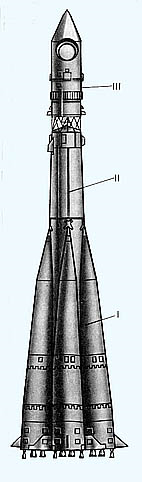 5.    Вы ребята молодцы. Все знания полученные вами на уроках помогли нам правильно ответить на вопросы. И теперь наступает самый ответственный момент.  (слайд № 15) Юрий Гагарин занял место в корабле. И нам нужно сейчас очень правильно и быстро выполнить еще одно задание и успешно запустить космический корабль.  В ваших тетрадях  есть задания, в которых нужно расставить запятые так, чтобы получилось верное числовое равенство. В бортовой компьютер вы заносите только подчеркнутые числа с правильно поставленными запятыми.Расставить запятые так, чтобы получилось верное числовое равенство.375 - 1,34 = 3616При правильном выполнении этого задания произойдет успешный запуск ракетоносителя. Корабль «Восток» успешно стартовал.(слайд № 16) И мы с вами наблюдаем первый репортаж из космоса.(слайд № 17)А теперь посмотрим на нашу Землю. Посмотрите, ребята, как она красива. И вот что написал первый космонавт Земли после того как увидел нашу Землю из космоса. щелчек(слайд № 18)Наш урок подходит к концу. Мы повторили с вами все действия с десятичными дробями. И я прошу командиров отряда подойти к своему компьютеру завершить работу и узнать результат своего сегодняшнего труда. На головном пульте все ваши результаты будут зафиксированы и оценки выставлены в журнал. 2,41,723,50,91,242,542,72,063,6931,920,52,046,084,712,464,63,411,27,515,41,363,160,3214,121,44,212,443,12,80,713,54,031,334,933,72,914,7320,753,61,022,13,84,912,144,89еклорокаб1234567Ответ:     x=Ответ:     x=Ответ:     x=Ответ:     x=Ответ:     x=Ответ:     x=Ответ:     x=Ответ:     x=Ответ:     x=Ответ:     x=Ответ:     x=Ответ:     x=